Quem és tu na Web?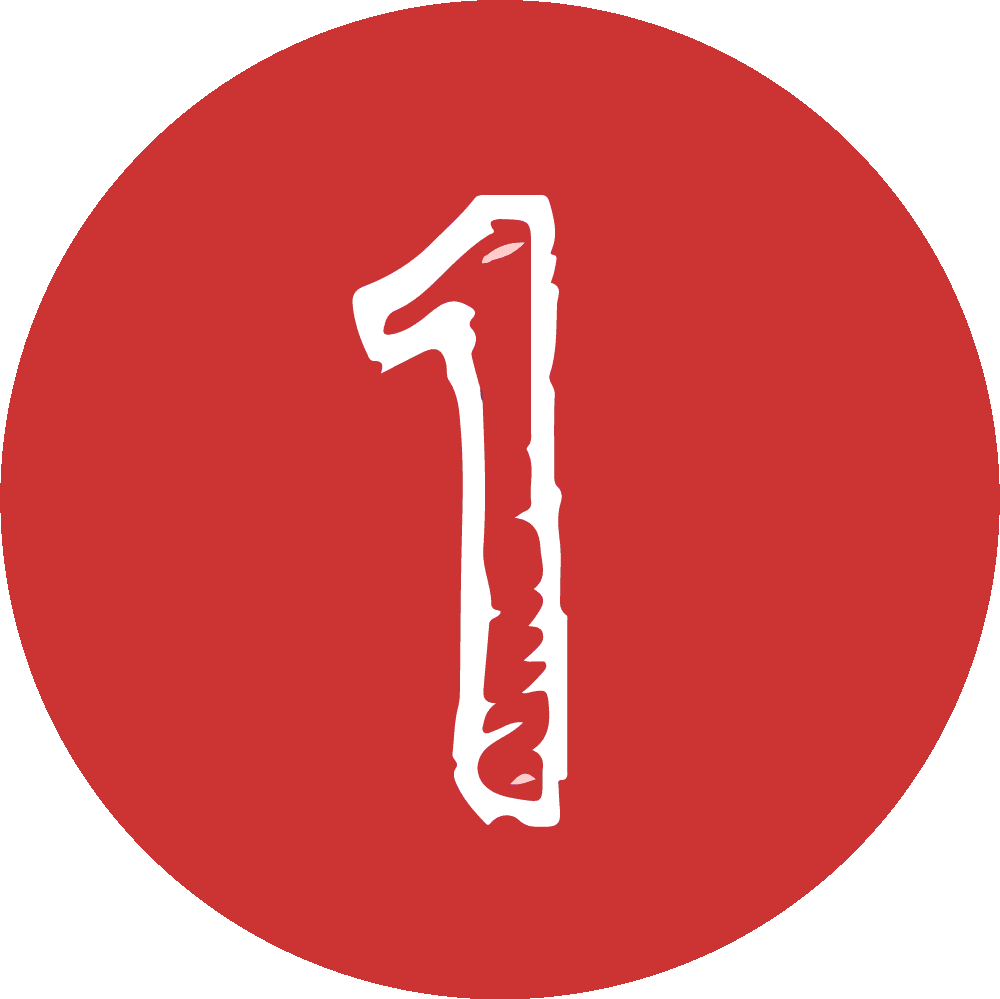 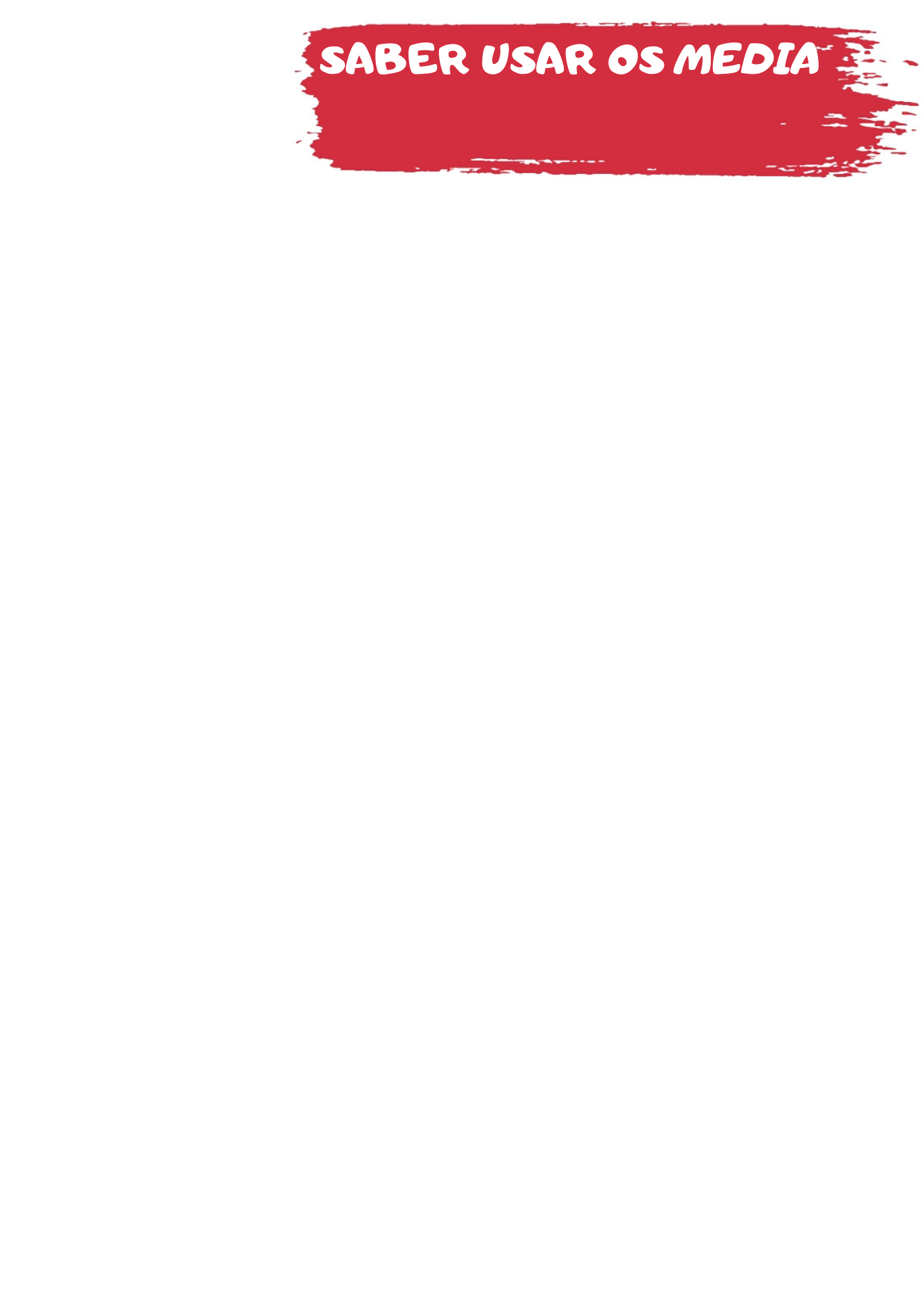 Apresentam-se algumas propostas de questões passíveis de incluir num jogo interativo digital, a produzir com recurso a uma ferramenta de criação de jogos.Usa óculos com ecrãs e fones integradosRealidade aumentadaRealidade virtual (v)Permite explorar um mundo cheio de dinossaurosRealidade aumentadaRealidade virtual (v)Mantém-nos no mundo realRealidade aumentada (v)Realidade virtualUsa uma tecnologia que permite olhar para os lados seguindo os movimentos da cabeçaRealidade aumentadaRealidade virtual (v)Permite ver dinossauros a moverem-se à nossa volta.Realidade aumentada (v)Realidade virtualPega em imagens digitais e reprodu-las no mundo realRealidade aumentada (v)Realidade virtualFaz-nos mergulhar num ambiente virtualRealidade aumentadaRealidade virtual (v)Usa óculos ou telefones inteligentesRealidade aumentada (v)Realidade virtual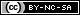 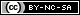 